Advancing Water Resources and Environmental Solutions to achieve a Sustainable FutureThe Environmental and Water Resources Institute (EWRI) is an organization whose membership is comprised of professionals engaged in multi-disciplinary water resources and environmental engineering and science and who volunteer to advance the objective of EWRI.  It is one of nine technical institutes within the American Society of Civil Engineers (ASCE). EWRI's vision is to be a recognized leader in the environmental and water resources professions and to integrate technical expertise and public policy into the planning, design, construction and operation of environmentally sound and sustainable infrastructure impacting air, land, and water resources.EWRI is a specialty organization with approximately 26,000 members strong within ASCE.  EWRI membership is open to both engineers and non-engineers, inviting a diverse group of environmental and water resource professionals to get their feet wet with EWRI.Membership comprises:HydrologistsBiologistsAcademiciansResearchersAttorneysOther professionals involved in "wet and environmental" projects and research.ASCE/EWRI MembershipMembership in EWRI is open to all ASCE members.  New ASCE members can opt to name EWRI as their primary institute during their ASCE membership enrollment period and will receive membership at no added cost.  An additional annual fee of $30.00 will be charged if EWRI membership is selected at a level other than first choice.Members include professionals whose focus areas are:the EnvironmentGroundwaterSurface WaterHydraulics and WaterwaysIrrigation and DrainagePlanning and ManagementUrban Water ResourcesWater Supply, Wastewater, and Storm WaterWatershedDomestic and International Interdisciplinary IssuesStudent membership is open to full-time students with an expressed interest in the environmental or water resources field of practice.  Organizational membership is available for associations, government agencies, educational institutions, or corporations whose activities impact the environment and water resources fields of practice.The objectives of EWRI are to provide for the technical, educational and professional needs of its members, and to serve the public in the use, conservation, and protection of natural resources and in the enhancement of human well-being by:Advancing the knowledge and improving the practice of engineering and the related sciences;Lending expertise to the development of public policy, and;Partnering with governmental, industrial, educational and other organizations.The responsibility to provide leadership to accomplish these goals and to ensure the professional quality of EWRI products rests with the technical and operations councils and committees.Your Career with EWRISare to FacebookShare to TwitterShare to Google+Share to LinkedInShare to EmailEarly Career:Whether you are a student eager to start your engineering career, or a new professional who wants to expand your knowledge and leadership skills, your EWRI Membership provides you with network opportunities as well as access to technical information.Enroll in the ASCE P.E. Exam Review course to help you earn your first career milestone through expert-led webinars (also available for download at no additional cost).Join your local EWRI chapter to build your professional network.Submit a paper to the EWRI student competitionMid-Career:Your EWRI Membership can help you further you career in any stage. As a mid-career professional, you can:Gain visibility by publishing articles or showcase your expertise by presenting at EWRI conferences and publicationsJoin any one of EWRI's 100+ technical and administrative committeesAdvance your professional development through continuing educationLate Career:Showcase your expertise by earning certifications from allied organizations such as the American Academy of Water Resources Engineers (AAWRE) and the American Academy of Environmental Engineers (AAEE).Stand out and be recognized for your accomplishments with EWRI honors and awards.Stay involved through:Becoming an EWRI FellowJoin Engineers Without BordersFor more information, please visit www.asce.org/ewriEnvironmental & Water Resources Institute (EWRI)Overviewby Ziad Mazboudi, P.E., F. ASCE, D. WRE Los Angeles Section Secretary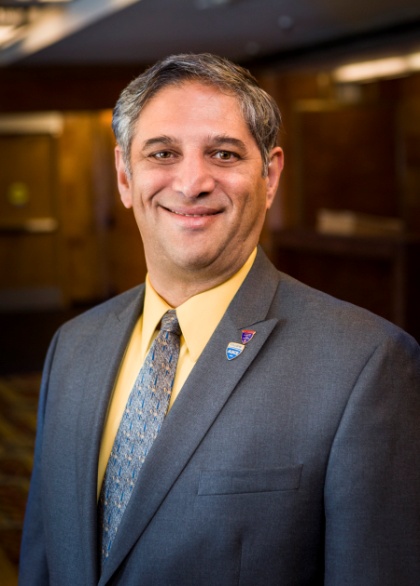 